По вопросам использования и приобретения материала обращаться в компанию "Формула Карбон" г. Москва, 4-ая Кабельная улица, д.2, стр. 1Ател. +7 926 1358489/ www.formula.carbon.ru@gmail.comПАСПОРТ МАТЕРИАЛА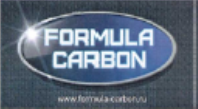 Эпоксидная  система  810-И (смола и отвердитель)ОписаниеЭпоксидная система 810-И, состоит из эпоксидной модифицированной смолы на основе бисфенол –А и циклоалифатического отвердителя двойного отверждения. Она обладает низкой вязкостью, высокой твердостью и высокой прочностью. Предназначена для вакуумной формовки, но подходит и для ручного формования (С предварительным введением тиксатропных агентов), отверждением при комнатной температуре с последующим ступенчатым прогревом либо отверждением на “сырую” через печь. Хорошая устойчивость к пожелтению и воздействию УФ излучений (для смол без УФ фильтра). Для окрашивания во время использования могут быть добавлены неорганические наполнители или непрозрачные цветные пасты.Способ применения1. Пожалуйста, используйте чистые пластиковые контейнеры. Компоненты А, В строго соответствуют весовому соотношению, точно взвешиваются и равномерно перемешиваются в течении 3-5 минут.2.Смешивайте необходимый вам объем смолы, чтобы избежать отходов. Когда температура ниже 15 °С, пожалуйста, предварительно разогрейте компонент А до 25 ° 3.Дегазируйте смешанную композицию.4.При замораживании отвердитель может кристаллизоваться, прогрейте до 50С в плотно закрытой таре.5.Крышки должны быть плотно закрыты после использования, чтобы избежать утилизации продукта из-за впитывания влаги!!!!Физико-химические характеристики Эпоксидной системыОтверждение 24 ч при 25С   после ступенчатый прогрев с 35 до 80с - 8ч, либо на “сырую” в печь  60С - 4ч далее 80С - 4ч .( в случае надобности допрогреть до 100С 2ч). При изготовлении деталей из видового карбона наилучший результат при сушке на “сырую”.Хранение: Компоненты хранят при температуре от 0 С° до 40 С° в закрытой таре в хорошо проветриваемом помещении.Срок годности – 12 месяцев.Компонент А  Прозрачная однородная низковязкая  жидкость без посторонних включенийКомпонент БОднородная низковязкая жидкость бесцветная прозрачная без посторонних включений.Соотношение смоляная часть/отвердитель (вес. ч.)100:26Массовая доля эпоксидных групп компонента А, %Свыше 20Массовая доля аминных групп компонента Б, мг КОН/г520Динамическая вязкость смешанных компонентов (справочно) при  25°С, мПас*с1400Температура стеклования композиции(справочно), °С120Жизнеспособность при 25°С, 200г, ч1,5